Neshoba Central Elementary 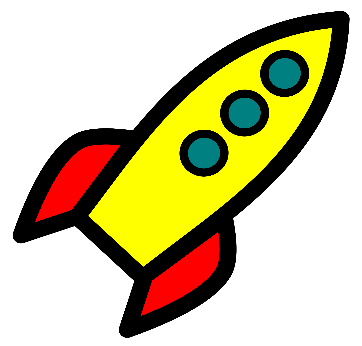 Kindergarten Supply List2023-2024   	 Crayons              8 boxes-regular size 8 count (no jumbo crayons please)                              	 2 boxes -24 count  	 Markers              1 box broad tip washable markers	    	 Scissors             1 pair (BLUNT end)                                      ***If your child is left handed, left handed scissors are an option.    	 Glue                    6 glue sticks  	 Kleenex              2 boxes    	 Paper Towels     1 rolls   	 Tablets		 1 Primary Writing Tablet (5/8 guide line)			   	 1 Single Subject, wide-ruled Spiral Notebook    	 Paper	 	 1 pack colored copy paper (not cardstock) 	   	 Folders               3 plastic with pockets (no prongs)   Headphones      1 pair (no earbuds)   	 Sanitizer	    	 1 bottle Germ-X                                	 1 container Clorox wipes***It is not necessary to label school supplies. Teachers will label as needed. Thank you for your help with this matter. ☺Boys1 box gallon zip lock bags1 pack of white cardstock paper1 pack of Play-Doh1 watercolor paint set1 package pencil cap erasersGirls1 box quart size zip lock bags1 package #2 pencils1 pack of assorted colors cardstock paper1 pack of baby wipes1 pack of dry erase markers (fine tip)